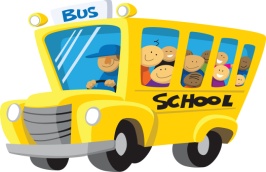 Imagine School Bus Routes & Times for 2019-2020Bus #4 – Miss Jane - Collier Parkway/Dupree Lakes/Lake ThomasIf you have questions or concerns, please contact Dayna Reiss @dayna.reiss@imagineschools.org. If there is an emergency and need immediate attention, please call 813-909-3783.Students must wear seatbelts at all times!Times may change due to traffic patterns!StopsLocationsRegular PickupRegular Drop offEarly Release1Collier Pwky & Plantation Palms Guard Gate6:55am3:02pm1:10pm2Parkway Blvd @ Gingerwood Loop7:00am3:04pm1:14pm3Weeks Blvd. & Silkwood Loop7:04am3:08pm1:18pm4Heatherwood Loop @ Lake Padgett7:07am3:10pm1:20pm5The Landings @ Bell Lake7:09am3:12pm1:22pm6Alpine Road & Oakville Blvd.7:12am3:15pm1:25pm7 Tamney Lane @ Hale Road7:13am3:17pm1:27pm8Lago Vista @ Hale Road7:15am3:20pm1:30pm9Dupree Lakes @ Huntington7:18am3:22pm1:31pm10Dupree @ Medford Village7:20am3:24pm1:33pm11Queens Ann Lace @ Angelonia Ter7:23am3:26pm1:35pm12Swamp Lily @Shasta Daisy Blvd7:27am3:28pm1:28pm13Dupree Lakes @ Cherokee Rose 7:30am3:30pm1:30pm14Pine Glen & Lake Thomas7:40am3:40pm1:40pm15School Road – Stops7:44am3:44pm1:44pm